ПРОЕКТ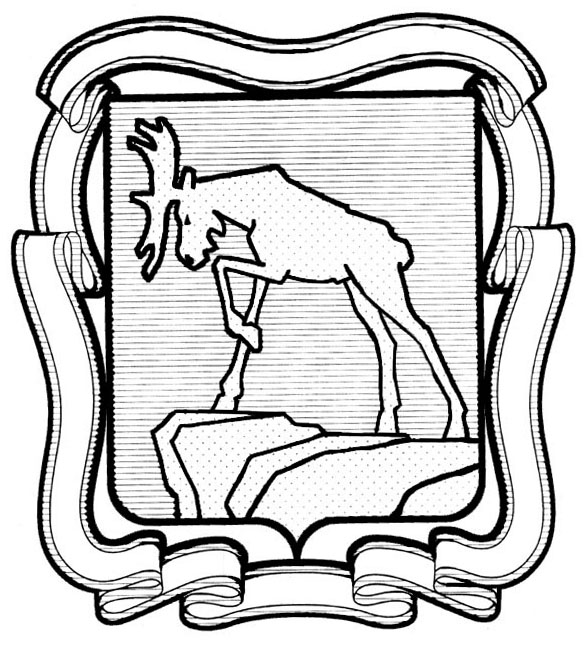 СОБРАНИЕ ДЕПУТАТОВ МИАССКОГО ГОРОДСКОГО ОКРУГАЧЕЛЯБИНСКАЯ ОБЛАСТЬДВАЦАТЬ ВОСЬМАЯ СЕССИЯ СОБРАНИЯ ДЕПУТАТОВ МИАССКОГОГОРОДСКОГО ОКРУГА ПЯТОГО СОЗЫВАРЕШЕНИЕ № ___от _____________ 2017 г.Рассмотрев предложение Председателя Собрания депутатов  Миасского городского округа Е.А. Степовика о внесении изменений в Решение Собрания депутатов Миасского городского округа от 27.05.2011 г. № 14 «Об установлении расходных обязательств Миасского городского округа по Собранию депутатов Миасского городского округа», учитывая рекомендации постоянной комиссии по вопросам экономической и бюджетной политики, руководствуясь Федеральным законом от 06.10.2003 г. №131-ФЗ «Об общих принципах организации местного самоуправления в Российской Федерации» и Уставом Миасского городского округа, во исполнение мероприятий по акту Контрольно-счетной палаты Челябинской области по результатам проверки Собрания депутатов Миасского городского округа  № 09-10/6.2 от 16.06.2017 г., Собрание депутатов Миасского городского округа,РЕШАЕТ:1. Внести изменения в Решение Собрания  депутатов  Миасского городского округа                                 от 27.05.2011 г. № 14 «Об установлении расходных обязательств Миасского городского округа по Собранию депутатов Миасского городского округа», а именно: подпункт 3 пункта 1 дополнить следующим:2. Настоящее Решение  вступает в силу с момента опубликования и распространяется на правоотношения, возникшие с 01 января 2017 года.3. Контроль исполнения настоящего Решения возложить на постоянную комиссию вопросам экономической и бюджетной политики.Председатель Собрания депутатов Миасского городского округа                                                                                     Е.А. СтеповикГлава Миасского городского округа                                                                            Г.А. ВаськовСобрание депутатов Миасского городского округаПОЯСНИТЕЛЬНАЯ ЗАПИСКАк проекту решения Собрания депутатов Миасского городского округа «О внесении изменений в Решение Собрания депутатов Миасского городского округа                   от 27.05.2011 г. № 14 «Об установлении расходных обязательств Миасского городского округа по Собранию депутатов Миасского городского округа»Настоящим проектом вносятся изменения в расходные обязательства Собрания депутатов Миасского городского округа в целях привидения в соответствие с бюджетной классификацией Приказа Минфина России от 01.07.2013 г. № 65н (ред. от 16.06.2017г.) «Об утверждении Указаний о порядке применения бюджетной классификации Российской Федерации». Начальник отдела учета и отчетности                                  Т.В. ПатрушеваО внесении изменений в Решение Собрания депутатов Миасского городского округа от 27.05.2011 г. № 14 «Об установлении расходных обязательств Миасского городского округа по Собранию депутатов Миасского городского округа»263Социальное обеспечениеПенсии, пособия, выплачиваемые организациями сектора государственного управления